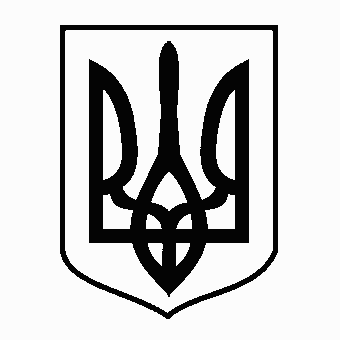 МЕНСЬКА МІСЬКА РАДА(п'ятнадцята сесія восьмого скликання) РІШЕННЯ23 грудня 2021 року	м.Мена	№900Про дострокове припинення повноважень та затвердження на посадах старостВраховуючи результати громадських обговорень та пропозицію міського голови Г.А.Примакова щодо затвердження на посадах старост запропонованих ним А.В.Трубу, Т.В.Савченко, Л.П.Ковбасу, беручи до уваги рішення 12 сесії Менської міської ради 8 скликання від 26.10.2021 №585 «Про утворення старостинських округів», протоколи організаційного комітету для проведення громадського обговорення кандидатур старост №4 від 11.12.2021 №5 від 18.12.2021 та №6 від 18.12.2021, керуючись ст.10 Закону України «Про службу в органах місцевого самоврядування», ст. 26, 42, 541 Закону України «Про місцеве самоврядування в Україні», Менська міська рада ВИРІШИЛА:31 грудня 2021 року звільнити САВЧЕНКО Тетяну Василівну з посади старости Осьмаківського старостинського округу в зв’язку із поданою заявою відповідно до п.1 ст.36 Кодексу законів про працю України, припинивши її повноваження як старости Осьмаківського старостинського округу та вивівши  її зі складу виконавчого комітету Менської міської ради.31 грудня 2021 року звільнити ПАЩЕНКА Олександра Олексійовича з посади старости Ушнянського старостинського округу в зв’язку із поданою заявою відповідно до п.1 ст.36 Кодексу законів про працю України, припинивши її повноваження як старости Ушнянського старостинського округу та вивівши його зі складу виконавчого комітету Менської міської ради.31 грудня 2021 року звільнити КОВБАСУ Людмилу Петрівну з посади старости Садового старостинського округу в зв’язку із поданою заявою відповідно до п.1 ст.36 Кодексу законів про працю України, припинивши її повноваження як старости Садового старостинського округу та вивівши  її зі складу виконавчого комітету Менської міської ради.31 грудня 2021 року звільнити СКЛЯРА Володимира Віталійовича з посади старости Данилівського старостинського округу у зв’язку із скороченням чисельності штату відповідно до п.1 ст.40 Кодексу законів про працю України, припинивши її повноваження як старости Данилівського старостинського округу та вивівши його зі складу виконавчого комітету Менської міської ради.31 грудня 2021 року звільнити ТРУБУ Альону Володимирівну з посади старости Покровського старостинського округу в зв’язку із поданою заявою відповідно до п.1 ст.36 Кодексу законів про працю України, припинивши її повноваження як старости Покровського старостинського округу та вивівши його зі складу виконавчого комітету Менської міської ради.З 01 січня 2022 року затвердити на посадах старост старостинських округів Менської міської ради та включити до складу виконавчого комітету Менської міської ради наступних осіб:КОВБАСУ Людмилу Петрівну - на посаді старости Данилівсько-Садового старостинського округу;САВЧЕНКО Тетяну Василівну - на посаді старости Осьмаківсько-Ушнянського старостинського округу;ТРУБУ Альону Володимирівну - на посаді старости Покровсько-Слобідського старостинського округу.Сектору кадрової роботи та відділу бухгалтерського обліку та звітності Менської міської ради провести роботу на виконання п.1-6 даного рішення, в т.ч. провести зміни до штатного розпису Менської міської ради.З 01 січня 2022 року внести зміни в п.1 рішення 1 сесії Менської міської ради 8 скликання від 16 грудня 2020 року №12 «Про утворення виконавчого комітету, визнання його чисельності та затвердження персонального складу», виклавши його в наступній редакції «Утворити виконавчий комітет Менської міської ради у кількості 33 чоловік.» при цьому персональний склад виконавчого комітету визначено рішення 1 сесії Менської міської ради 8 скликання від 16 грудня 2020 року №12 «Про утворення виконавчого комітету, визнання його чисельності та затвердження персонального складу» з урахуванням внесених змін.5  З 01 січня 2022 року вважати такими що втратили чинність абз. 9, 10, 13, 15, 19, 20 п. 6 рішення 1 сесії Менської міської ради 8 скликання від 16.12.2020 №15 “Про затвердження Порядку обліку, використання та зберігання печаток та штампів у Менській міській раді”.Внести зміни до Порядку обліку, використання та зберігання печаток та штампів в Менській міській раді, затвердженого рішенням 1 сесії Менської міської ради 8 скликання 16.12.2020 р. “Про затвердження Порядку обліку, використання та зберігання печаток та штампів у Менській міській раді”, виклавши пункт 3.2. в слідуючій редакції:“3.2. Номерною гербовою печаткою скріплюються документи, у випадках передбачених законодавством, що підписані старостою чи посадовою особою Менської міської ради в разі надання відповідних повноважень такій особі.”З 01 січня 2022 року видати штампи та номерні гербові печатки, поклавши персональну відповідальність за збереження та використання гербових печаток, які використовують у своїй роботі, як старост, а саме:№9 та №15 - старостою Осьмаківсько-Ушнянського старостинського округу (при цьому встановити, що печатка №9 використовується в селі Осьмаки; печатка №15 використовується в селах Ушня, Дібрівка)№10 та №19 - старостою Данилівсько-Садового старостинського округу (при цьому встановити, що печатка №19 використовується в селах Данилівка, Веселе; печатка №10 використовується в селах Садове та Нові Броди)№13 та №20 - старостою Покровсько-Слобідського старостинського округу (при цьому встановити, що печатка №20 використовується для села Покровське; печатка №13 використовується для села Слобідка).Внести зміни до Порядку проведення громадського обговорення кандидатури старости в старостинських округах Менської мііської територіальної громади затвердженого рішенням 12 сесії Менської міської ради 8 скликання від 26.10.2021 №585, виклавши пункт 4.3. в слідуючій редакції: “4.3. Оприлюднення інформації про підсумки Громадського обговорення здійснюється шляхом опублікування на офіційному веб-сайті Менської міської ради та у газеті “Наше слово.”Контроль за виконанням рішення покласти на першого заступника міського голови та керуючого справами виконавчого комітету ради.Міський голова	Геннадій ПРИМАКОВ